Dear Sir/Madam,It is my pleasure to invite you to attend the next meeting of Study Group 9 (Broadband cable and TV), which will be held at ITU headquarters, Geneva, from 22 to 30 January 2018, inclusive. Join SG9 to influence the international standardization work shaping the future of broadband and TV over cable. The upcoming meeting of SG9 features a co-located ITU workshop on the “Future of Cable TV”, to be held from 25 to 26 January 2017. The workshop is being organized within the context of the European Regional Initiative on “Broadband Infrastructure, Broadcasting and Spectrum Management” to assist European countries in the application of diverse broadband technologies, including cable TV. The workshop also provides an opportunity to discuss regional and international standardization activities supporting cable TV, as well as to share best practices and case studies on the commercial rollout of cable TV services. A detailed programme of the workshop will be made available from the SG9 webpage (http://itu.int/ITU-T/go/sg9).Also, a meeting of the Intersector Rapporteur Group on Integrated Broadcast-Broadband (IRG-IBB) will be organized in Geneva on 26 January 2018. The meeting will make use of remote participation capabilities. More information will be made available in the IRG-IBB website: https://itu.int/en/irg/ibb. The SG9 meeting will open at 0930 hours on the first day, and participant registration will begin at 0830 hours at the Montbrillant building entrance. Daily meeting-room allocations will be displayed on screens throughout ITU headquarters, and online here.A Bridging the Standardization Gap (BSG) hands-on training session, for delegates from developing countries, is planned during the SG9 meeting. The exact date will be confirmed in the SG9 meeting plan.Key deadlines:Practical meeting information is set out in Annex A. The draft Agenda of the meeting and the draft Timetable, prepared in agreement with the Chairman of Study Group 9 (Mr Satoshi Miyaji, KKDI, Japan) and its management team, are set out in Annexes B and C, respectively.I wish you a productive and enjoyable meeting.Annexes: 3Annex AWORKING METHODS AND FACILITIESDOCUMENT SUBMISSION AND ACCESS: The meeting will be run paperless. Member Contributions should be submitted using Direct Document Posting; draft TDs should be submitted by e-mail to the study group secretariat using the appropriate template. Access to meeting documents is provided from the study group homepage, and is restricted to ITU-T Members/TIES account holders. INTEPRETATION: Due to budget restrictions, interpretation will be available for the closing plenary of the meeting if requested by Member States. Requests should be made by checking the corresponding box on the registration form, or by sending a written request to TSB, at least six weeks before the first day of the meeting.WIRELESS LAN facilities are available to delegates in all ITU meeting rooms (SSID: “ITUwifi”, Key: itu@GVA1211). Detailed information is available on-site and on the ITU-T website (http://itu.int/ITU-T/edh/faqs-support.html). E-LOCKERS are available for the duration of the meeting using delegates’ ITU-T RFID identity badges. The e-lockers are located immediately after the registration area on the ground floor of the Montbrillant building.PRINTERS are available in the delegates’ lounges and near all major meeting rooms. To avoid the need to install drivers on delegates’ computer, documents may be “e-printed” by e-mailing them to the desired printer.
Details at: http://itu.int/go/e-print.LOAN LAPTOPS for delegates are available from the ITU Service Desk (servicedesk@itu.int) on a first-come, first-served basis.PRE-REGISTRATION, NEW DELEGATES AND FELLOWSHIPSPRE-REGISTRATION: Pre-registration is to be done online via the study group home page at least one month before the start of the meeting. Additionally, and within the same deadline, focal points are requested to send by e-mail (tsbreg@itu.int), letter or fax, the list of people who are authorized to represent their organization, indicating the names of the head and deputy head of delegation. The membership is invited to include women on their delegations whenever possible.NEW DELEGATES are invited to attend a mentoring programme, including a welcome briefing upon arrival, a guided tour of ITU headquarters, and an orientation session on the work of ITU-T. If you would like to participate, please contact ITU-Tmembership@itu.int. A quick-start guide for newcomers is available here.FELLOWSHIPS: Two partial fellowships per administration may be awarded, subject to available funding, to facilitate participation from Least Developed or Low Income Countries. Requests must be received at least six weeks before the beginning of the meeting. Pre-registration for the meeting is mandatory. VISITING GENEVA: HOTELS, PUBLIC TRANSPORT AND VISASVISITORS TO GENEVA: Practical information for delegates attending ITU meetings in Geneva can be found at: http://itu.int/en/delegates-corner.HOTEL DISCOUNTS: A number of Geneva hotels offer preferential rates for delegates attending ITU meetings, and provide a card giving free access to Geneva’s public transport system. A list of participating hotels, and guidance on how to claim discounts, can be found at: http://itu.int/travel/. VISA SUPPORT: If required, visas must be requested at least one month before the date of arrival in Switzerland from the embassy or consulate representing Switzerland in your country or, if there is no such office in your country, from the one that is closest to the country of departure. If problems are encountered, the Union can, at the official request of the administration or entity you represent, approach the competent Swiss authorities in order to facilitate delivery of the visa. Any such request must specify the name, function, date of birth, passport information, and registration confirmation for all applicants.Requests should be sent to TSB by e-mail (tsbreg@itu.int) or fax (+41 22 730 5853), bearing the words “visa request”. A request template can be found here.Annex BDraft Agenda of the SG9 meeting (22-30 January 2018, Geneva, Switzerland)Note 1: Items 1 to 9 are expected to be addressed in the opening Plenary (22 January 2018) and items 10 to 22 are expected to be addressed in the closing Plenary (30 January 2018).Note 2: Updates to the agenda can be found in TD163/GEN.ANNEX C Draft Timetable of the SG9 meeting (22-30 January 2018, Geneva, Switzerland)Session 1: 0930-1045;	Session 2: 1115-1230;	Session 3: 1430-1545;	Session 4: 1615-1730;	Session 5: 1800-1915Colour legend_____________________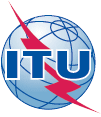 International telecommunication unionTelecommunication Standardization Bureau International telecommunication unionTelecommunication Standardization Bureau Geneva, 20 October 2017Geneva, 20 October 2017Ref:TSB Collective letter 2/9TSB Collective letter 2/9- 	To Administrations of Member States of the Union; -	To ITU T Sector Members;-	To ITU T SG 9 Associates; SG9-	To ITU Academia- 	To Administrations of Member States of the Union; -	To ITU T Sector Members;-	To ITU T SG 9 Associates; SG9-	To ITU AcademiaTel:+41 22 730 5858+41 22 730 5858- 	To Administrations of Member States of the Union; -	To ITU T Sector Members;-	To ITU T SG 9 Associates; SG9-	To ITU Academia- 	To Administrations of Member States of the Union; -	To ITU T Sector Members;-	To ITU T SG 9 Associates; SG9-	To ITU AcademiaFax:+41 22 730 5853+41 22 730 5853- 	To Administrations of Member States of the Union; -	To ITU T Sector Members;-	To ITU T SG 9 Associates; SG9-	To ITU Academia- 	To Administrations of Member States of the Union; -	To ITU T Sector Members;-	To ITU T SG 9 Associates; SG9-	To ITU AcademiaEmail:tsbsg9@itu.int tsbsg9@itu.int - 	To Administrations of Member States of the Union; -	To ITU T Sector Members;-	To ITU T SG 9 Associates; SG9-	To ITU Academia- 	To Administrations of Member States of the Union; -	To ITU T Sector Members;-	To ITU T SG 9 Associates; SG9-	To ITU AcademiaWeb:http://itu.int/go/tsg09http://itu.int/go/tsg09- 	To Administrations of Member States of the Union; -	To ITU T Sector Members;-	To ITU T SG 9 Associates; SG9-	To ITU Academia- 	To Administrations of Member States of the Union; -	To ITU T Sector Members;-	To ITU T SG 9 Associates; SG9-	To ITU AcademiaSubject:Meeting of Study Group 9; Geneva, 22-30 January 2018Meeting of Study Group 9; Geneva, 22-30 January 2018Meeting of Study Group 9; Geneva, 22-30 January 2018Meeting of Study Group 9; Geneva, 22-30 January 201822-11-2017- Submit ITU-T Member contributions for which translation is requested11-12-2017- Submit fellowship requests (application form and guidelines can be found here)- Submit interpretation requests (via online pre-registration form)22-12-2017- Pre-registration (online or via the http://itu.int/ITU-T/go/sg9)- Submit requests for visa support letters (a request template can be found here)09-01-2018- Submit ITU-T Member contributions Yours faithfully,(signed)Chaesub Lee
Director of the Telecommunication
Standardization Bureau ITU-T SG9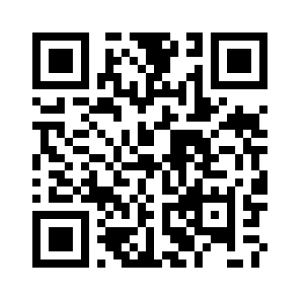 Yours faithfully,(signed)Chaesub Lee
Director of the Telecommunication
Standardization Bureau Latest meeting information#Agenda itemsOpening of the SG9 meeting Approval of the agendaApproval of the previous SG9 ReportsApproval of the work plan for the meetingDocument allocationIncoming liaison statementsMeeting facilities and useful informationNewcomers’ welcome packFeedback on interim activities since the last meetingSG9 organizationSG9 Management teamWorking Party structure and its ManagementQuestions Rapporteurs and AssociatesLiaison OfficersContributions for opening PlenaryTSAG results relevant to SG9Report and liaison statements from other Groups/WorkshopsPromotion of SG9 work, workshops organizationDocuments planned for Approval/Consent/Determination/Agreement at this meetingIntellectual Property Rights inquiryAOB for opening PlenaryIntellectual Property Rights inquiryApproval/Consent/Determination of draft Recommendations and agreement of other deliverablesRecommendationsSupplementsTechnical Papers and ReportsOthersApproval of Working-Party reports and Question meeting report Outgoing Liaison Statements Agreement to start new work items Update of the SG9 Work ProgrammeNew/revised Questions (if any) New appointment of Rapporteurs, Associate Rapporteurs, Liaison OfficersDate and place of the next SG9 meetingFuture Interim Activities (Working Party and Rapporteur meetings)Future events related to SG9AOB for closing PlenaryClosing Monday 22 
JanuaryMonday 22 
JanuaryMonday 22 
JanuaryMonday 22 
JanuaryTuesday 23
JanuaryTuesday 23
JanuaryTuesday 23
JanuaryTuesday 23
JanuaryWednesday 24 
JanuaryWednesday 24 
JanuaryWednesday 24 
JanuaryWednesday 24 
JanuaryThursday 25
JanuaryThursday 25
JanuaryThursday 25
JanuaryThursday 25
JanuaryFriday 26
JanuaryFriday 26
JanuaryFriday 26
JanuaryFriday 26
JanuarySat 27
JanSun 28
JanMonday 29 
JanuaryMonday 29 
JanuaryMonday 29 
JanuaryMonday 29 
JanuaryTuesday 30 
JanuaryTuesday 30 
JanuaryTuesday 30 
JanuaryTuesday 30 
JanuarySessions1234123412341234123412341234PLENXXXX22WPsXXWorkshop333333Q1/9 (ex.Q1/9)----------------------------Q2/9 (ex.Q3/9)----------------------------Q3/9 (ex.Q6/9)----------------------------Q4/9 (ex.Q11/9)----------------------------Q5/9 (ex.Q4/9)----------------------------Q6/9 (ex.Q5/9)----------------------------Q7/9 (ex.Q7/9)----------------------------Q8/9 (ex.Q8/9)----------------------------Q9/9 (ex.Q10/9)----------------------------Q10/9 (ex.Q13/9)--------------------Newcomers1PLENSG9 Plenary sessionsWPsWorking Parties 1/9 and 2/9 Plenary sessionsXRepresents a meeting sessionIndicates a lunch/evening session--Detailed time plan including Question sessions will be made available from the SG9 webpage as TD SG9-164/GEN1A newcomers orientation session will take place (1230-1330) 2SG9 closing Plenary plans to meet only on 30 January morning. However, the afternoon sessions will be held if there are pending agenda items.3Workshop on “The Future of Cable TV” (see http://itu.int/go/SG9-FCTV )SG and WP Plenary sessionsWorkshopQuestions of WP1Questions of WP2Questions of Plenary